Sexual HarassmentOver 300 women in Hollywood have joined together to fight sexual harassment. They have started a movement called 'Time's Up'. They want men to know that time is up for women not being treated fairly and equally. They are angry about the inequality in the movie industry and the amount of harassment working-class women face around the USA. The women are famous actresses, as well as female agents, directors, executives and producers. The group paid for a letter to be printed in newspapers. It said: "The struggle for women to break in, to rise up the ranks and to simply be heard and acknowledged in male-dominated workplaces must end". It added that "time's up" for men controlling everything. The Time's Up movement started in October, soon after many top actresses reported that movie producer Harvey Weinstein had sexually harassed them. Its leaders have asked actresses to wear black when they walk along the red carpet of The Golden Globes awards ceremony on Sunday. They want women to use the red carpet to speak out against gender and racial inequality. Actress Eva Longoria said: "For years, we've sold these awards shows as women, with our gowns and colors and our beautiful faces and our glamour." She added that: "This time, the industry cannot expect us to go up and twirl around. That's not what this moment is about."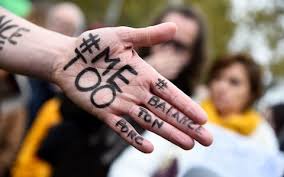 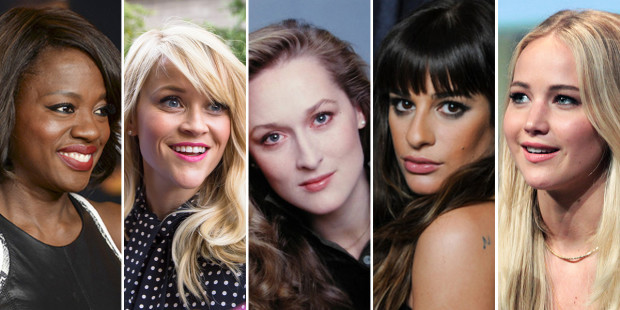 Listening — Listen and fill in the gapsOver 300 women in Hollywood have (1) ___________________ fight sexual harassment. They have started a movement called 'Time's Up'. They want men to know that (2) ___________________ for women not being treated fairly and equally. They are angry about (3) ___________________ the movie industry and the amount of harassment working-class women face around the USA. The women (4) ___________________, as well as female agents, directors, executives and producers. The group paid for a letter to be printed in newspapers. It said: "The (5) ___________________ to break in, to rise up the ranks and to simply be heard and acknowledged in male-dominated (6) ___________________". It added that "time's up" for men controlling everything.The Time's Up movement started in October, soon (7) __________________ actresses reported that movie producer Harvey Weinstein had sexually harassed them. Its (8) ___________________ actresses to wear black when they walk along the red carpet of The Golden Globes (9) ________________ Sunday. They want women to use the red carpet to speak out against gender (10) ___________________. Actress Eva Longoria said: "For years, we've sold these awards shows as women, with our (11) ___________________ and our beautiful faces and our glamour." She added that: "This time, the industry cannot expect us to go up and twirl around. That's not what this (12) ___________________."Topic: Sexual HarassmentTopic: Sexual HarassmentTopic: Sexual HarassmentTopic: Sexual HarassmentTopic: Sexual HarassmentInstructor:Level:Ages:The number of students:Length:KIM EUNJAE(Lia)Pre-intermediateAdults1550 minutesMaterials:* Computer and speaker (to access breaking news)* white board and markers ( Discussion question)* 15 copies of the text "Sexual Harassment"* 15 copies of the vocabulary and fill and blank work sheet * The picture of Holly wood actresses * 5slips of papers with Hollywood actresses nameMaterials:* Computer and speaker (to access breaking news)* white board and markers ( Discussion question)* 15 copies of the text "Sexual Harassment"* 15 copies of the vocabulary and fill and blank work sheet * The picture of Holly wood actresses * 5slips of papers with Hollywood actresses nameMaterials:* Computer and speaker (to access breaking news)* white board and markers ( Discussion question)* 15 copies of the text "Sexual Harassment"* 15 copies of the vocabulary and fill and blank work sheet * The picture of Holly wood actresses * 5slips of papers with Hollywood actresses nameMaterials:* Computer and speaker (to access breaking news)* white board and markers ( Discussion question)* 15 copies of the text "Sexual Harassment"* 15 copies of the vocabulary and fill and blank work sheet * The picture of Holly wood actresses * 5slips of papers with Hollywood actresses nameMaterials:* Computer and speaker (to access breaking news)* white board and markers ( Discussion question)* 15 copies of the text "Sexual Harassment"* 15 copies of the vocabulary and fill and blank work sheet * The picture of Holly wood actresses * 5slips of papers with Hollywood actresses nameAims:Main aim: Student will be able to speak about sexual harassment by discussing Secondary aim:  Students will be able to acquire the movement in AmericaAims:Main aim: Student will be able to speak about sexual harassment by discussing Secondary aim:  Students will be able to acquire the movement in AmericaAims:Main aim: Student will be able to speak about sexual harassment by discussing Secondary aim:  Students will be able to acquire the movement in AmericaAims:Main aim: Student will be able to speak about sexual harassment by discussing Secondary aim:  Students will be able to acquire the movement in AmericaAims:Main aim: Student will be able to speak about sexual harassment by discussing Secondary aim:  Students will be able to acquire the movement in AmericaLanguage Skills: Reading: Reading and understanding key vocabulary Writing: writing sentences with key vocabularySpeaking: Sharing opinion of this topicListening: Comprehension question Language Skills: Reading: Reading and understanding key vocabulary Writing: writing sentences with key vocabularySpeaking: Sharing opinion of this topicListening: Comprehension question Language Skills: Reading: Reading and understanding key vocabulary Writing: writing sentences with key vocabularySpeaking: Sharing opinion of this topicListening: Comprehension question Language Skills: Reading: Reading and understanding key vocabulary Writing: writing sentences with key vocabularySpeaking: Sharing opinion of this topicListening: Comprehension question Language Skills: Reading: Reading and understanding key vocabulary Writing: writing sentences with key vocabularySpeaking: Sharing opinion of this topicListening: Comprehension question Language Systems: Phonology-Pronunciation of new vocabulary, Equally [ ‘i:kwali ] ,acknowledge [ak’na:l-]Lexis- Sexual harassment, Racial, InequalityFunction-Explaining dealing with sexual harassmentDiscourse-Discussion and sharing ideasGrammar-Present perfectLanguage Systems: Phonology-Pronunciation of new vocabulary, Equally [ ‘i:kwali ] ,acknowledge [ak’na:l-]Lexis- Sexual harassment, Racial, InequalityFunction-Explaining dealing with sexual harassmentDiscourse-Discussion and sharing ideasGrammar-Present perfectLanguage Systems: Phonology-Pronunciation of new vocabulary, Equally [ ‘i:kwali ] ,acknowledge [ak’na:l-]Lexis- Sexual harassment, Racial, InequalityFunction-Explaining dealing with sexual harassmentDiscourse-Discussion and sharing ideasGrammar-Present perfectLanguage Systems: Phonology-Pronunciation of new vocabulary, Equally [ ‘i:kwali ] ,acknowledge [ak’na:l-]Lexis- Sexual harassment, Racial, InequalityFunction-Explaining dealing with sexual harassmentDiscourse-Discussion and sharing ideasGrammar-Present perfectLanguage Systems: Phonology-Pronunciation of new vocabulary, Equally [ ‘i:kwali ] ,acknowledge [ak’na:l-]Lexis- Sexual harassment, Racial, InequalityFunction-Explaining dealing with sexual harassmentDiscourse-Discussion and sharing ideasGrammar-Present perfectAssumptions: Students are pre-intermediate levels.Students have experience in group discussionMost students are currently used to this kind of issue.Assumptions: Students are pre-intermediate levels.Students have experience in group discussionMost students are currently used to this kind of issue.Assumptions: Students are pre-intermediate levels.Students have experience in group discussionMost students are currently used to this kind of issue.Assumptions: Students are pre-intermediate levels.Students have experience in group discussionMost students are currently used to this kind of issue.Assumptions: Students are pre-intermediate levels.Students have experience in group discussionMost students are currently used to this kind of issue.Anticipated Errors and Solutions:-The “time’s up movement started on October. X-The “time’s up movement started in October. O-The women are famous actress. X-The women are famous actresses. OAnticipated Errors and Solutions:-The “time’s up movement started on October. X-The “time’s up movement started in October. O-The women are famous actress. X-The women are famous actresses. OAnticipated Errors and Solutions:-The “time’s up movement started on October. X-The “time’s up movement started in October. O-The women are famous actress. X-The women are famous actresses. OAnticipated Errors and Solutions:-The “time’s up movement started on October. X-The “time’s up movement started in October. O-The women are famous actress. X-The women are famous actresses. OAnticipated Errors and Solutions:-The “time’s up movement started on October. X-The “time’s up movement started in October. O-The women are famous actress. X-The women are famous actresses. OReferences:Sexual harassment (January 04, 2018). In Breaking News English. Retrieved fromhttps://breakingnewsenglish.com/1801/180104-sexual-harassment-l.htmlReferences:Sexual harassment (January 04, 2018). In Breaking News English. Retrieved fromhttps://breakingnewsenglish.com/1801/180104-sexual-harassment-l.htmlReferences:Sexual harassment (January 04, 2018). In Breaking News English. Retrieved fromhttps://breakingnewsenglish.com/1801/180104-sexual-harassment-l.htmlReferences:Sexual harassment (January 04, 2018). In Breaking News English. Retrieved fromhttps://breakingnewsenglish.com/1801/180104-sexual-harassment-l.htmlReferences:Sexual harassment (January 04, 2018). In Breaking News English. Retrieved fromhttps://breakingnewsenglish.com/1801/180104-sexual-harassment-l.htmlNotes:Notes:Notes:Notes:Notes:Presentation: Lead-inPresentation: Lead-inPresentation: Lead-inPresentation: Lead-inPresentation: Lead-inAims: students will be able tobuild rapport with their class matesAims: students will be able tobuild rapport with their class matesAims: students will be able tobuild rapport with their class matesMaterials:White board, markers, The picture of Hollywood actresses, 5slips of papers with Hollywood actresses nameMaterials:White board, markers, The picture of Hollywood actresses, 5slips of papers with Hollywood actresses nameTimeSet UpStudent Student Teacher10min.WholeWholeGreeting& AnsweringPredictionlooking at the picture Listening instructionsActing or guessingGreeting& AnsweringPredictionlooking at the picture Listening instructionsActing or guessing(Greeting)Good morning everyone!How are you today?Did you have great weekend?(Eliciting&Prediction)                                                      What do you see in this picture?                                                              (Answering)Do you like Hollywood movies?Who’s your favorite actress?(write down the name of them)(Instructions)Ok, class! We are going to do something fun Before starting our class.I have 5 slips of papers and there are some famous Holly wood actresses name in it. What we are going to do is acting like them in  movies without sounds, then the rest of students will guess who.(Demonstration)I need 5 Volunteers for it. Anyone?Yea, let’s get startedNotes:Notes:Notes:Notes:Notes:Practice: pre-activityPractice: pre-activityPractice: pre-activityPractice: pre-activityPractice: pre-activityAims: 1.Students will be acquainted with Key words by doing filling in the blank.Aims: 1.Students will be acquainted with Key words by doing filling in the blank.Aims: 1.Students will be acquainted with Key words by doing filling in the blank.Materials:White board, makers, computer, 15 copies of worksheet Materials:White board, makers, computer, 15 copies of worksheet TimeSet UpStudent Student Teacher5min.5min.3min.IndividualIndividualIndividualListening article,Filling in the blankListening Listening article,Filling in the blankListening  (Instructions)Today We are going to discuss Sexual harassment.Did everyone get two papers? Look at the worksheet 1.Before discussing it, We are going to listen some article twice,then Fill in the blank. After it, we are going to look up some vocabulary. Are you all ready with it?Have you guys done it?(If no, giving them 2min.)Alright, let’s look up a couplenew vocabulary.(checking and explaining)Everyone is all clear of the vocabulary, now?           Ok, let’s move to next(Anticipated Error)#The “Time’s up movement started onOctober#The women are famous actress Notes:Notes:Notes:Notes:Notes:Production: Main-activityProduction: Main-activityProduction: Main-activityProduction: Main-activityProduction: Main-activityAims:Students will be able to speak about the Issue of Sexual harassmentAims:Students will be able to speak about the Issue of Sexual harassmentAims:Students will be able to speak about the Issue of Sexual harassmentMaterials:white board and markers15 copies of the textMaterials:white board and markers15 copies of the textTimeSet UpStudent Student Teacher20min....3groupsDiscussing topicMaking 3groupsDiscussing topicMaking 3groups(Writing discussion topic on the board)1.What do you think of “Time’s up” movement?2.What advice do you have for the women?3.When will women be treated fairly and equally?We are going to discuss a couple of things for 20min. sharing what you think about it, what you support and any ideas of them.Ok, Let’s make groups of 3,and get started.(ICQ) how much time do you have?Did you make groups of 3?(Monitoring with note)Notes:Notes:Notes:Notes:Notes:Post Production: Post-ActivityPost Production: Post-ActivityPost Production: Post-ActivityPost Production: Post-ActivityPost Production: Post-ActivityAims:Students will be able toShare expressions about sexual harassmentAims:Students will be able toShare expressions about sexual harassmentAims:Students will be able toShare expressions about sexual harassmentMaterials:Board and markersMaterials:Board and markersTimeSet UpStudent Student Teacher7min.3groupsPresentationListening PresentationListening Did you fun with this topic?I heard many interesting ideas from you, and I want you to share it with all class mates.What do you think of “time’s up” movement?Is anyone to share the idea from group A?Ok, great!Next, What advice do you have for the women? Group B?Last, when do you think will women be treated equitably? Group C?Alright.Everyone one did really good job today.I liked all your great opinions.(CCQ)Did you guys also share all your ideas of sexual harassment?Great!Let’s call it a daySee you next class !Notes:Notes:Notes:Notes:Notes: